Фестиваль дворового футболаПоздравляем команду школьников спортсменов МБОУ СОШ № 63 ФК «Краснодар Гелакс»- бронзовых призеров открытого фестиваля дворового футбола среди юношеских команд на кубок главы Администрации Прикубанского  внутригородского округа г. Краснодара, приуроченного ко Дню физкультурника. Руководитель ФК «Краснодар Гелакс» Григорьев Ф.В. Ноябрь 2019г.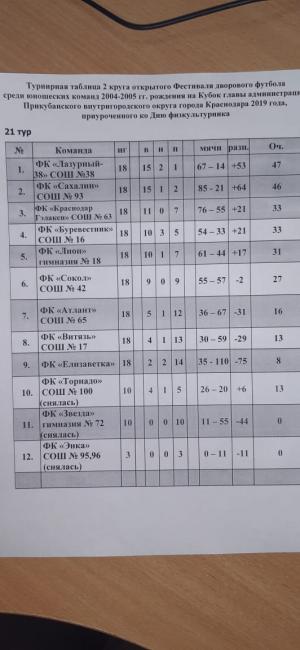 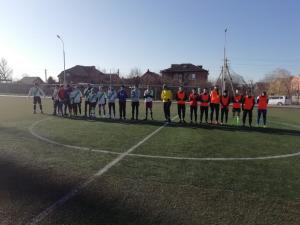 Мирошниченко Кирилл 8гКаревский Иван 8аКаревский Артём 8аВасильев Михаил 8аПанасенко Егор 8аШконда Иван 8бТатаркин Максим 10 бМонастырный Данил 10бСоловьев Владислав 7аЛихобаба Егор 6вБутько Даниил 6вДиректор  С.Б. Кеда